HAPPY MOTHER’S DAY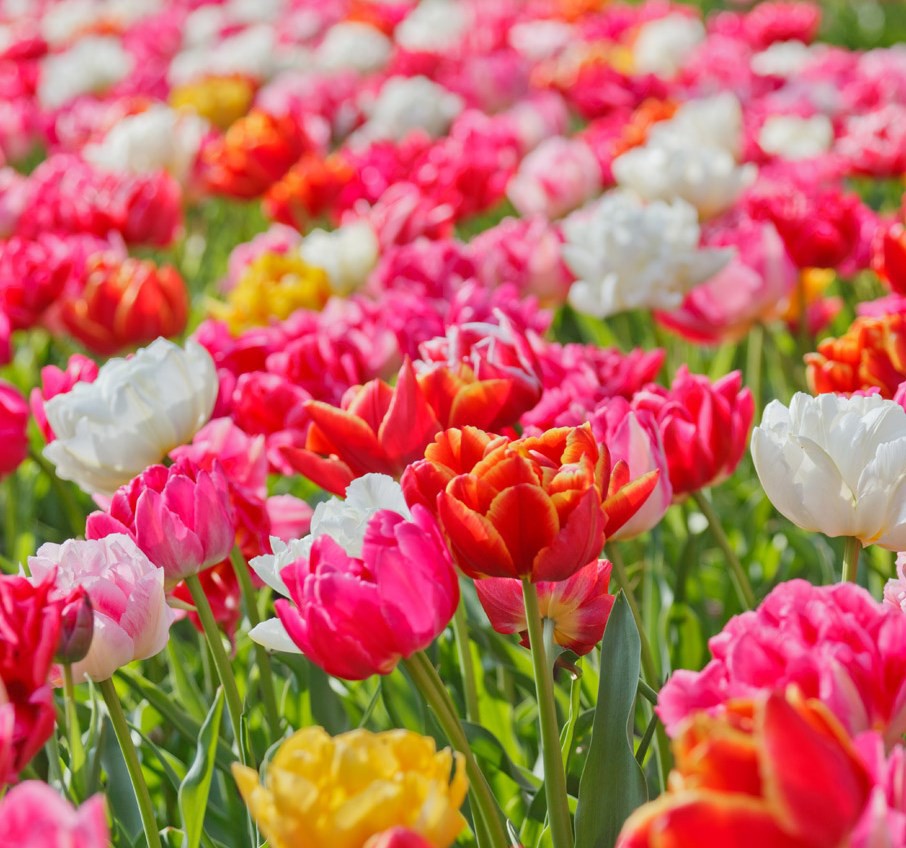 GET FED UP WITH HUNGER$1 FEEDS 3 PEOPLE$$$ CONTRIBUTIONS:Community Food Pantry 100 S. Old Indian Trail Tool, TX 75143903.432.3003OFFERINGS TAKEN AT PARTNER CHURCHES ON MOTHER’S DAY OR MAIL DONATION TODAYYour gift gives our clientsHUNGER ASSISTANCE& HOPEHelp Mothers “Nurture & Nourish” Their Families